Приложение №3
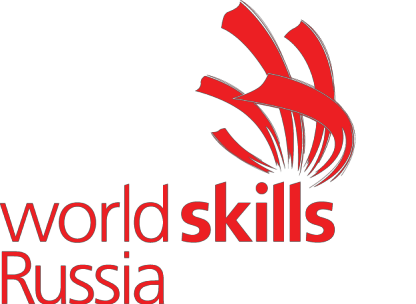 Задание для демонстрационного экзаменапо стандартам Ворлдскиллс Россия(образец)по компетенции«Поварское дело»КОД 1.1Заданиевключает в себя следующие разделы:Формы участия Модули задания и необходимое времяКритерии оценкиНеобходимые приложенияКоличество часов на выполнение задания:7 ч.ВВЕДЕНИЕ При разработке задания для демонстрационного экзамена по стандартам Ворлдскиллс Россия по компетенции «Поварское дело» в основу положены:ФГОС СПО по специальности 19.02. 10  Технология продукции общественного питания, утвержденный Министерством образования и науки РФ « 22» апреля 2014 г. № 3842. ФГОС СПО по специальности   43.01.09 Повар, кондитер, утвержденный Министерством образования и науки РФ « 09» декабря 2016 г. № 1569 3.ФГОС СПО по специальности   43.02.15 Поварское и кондитерское дело, утвержденный Министерством образования и науки РФ « 09» декабря 2016 г. № 15654. Техническое описание компетенции «Поварское дело»Минимальное количество рабочих мест -5.Работа участников может быть организована не более, чем в две смены.Максимальное количество участников – 10 человек. Необходимое количество экспертов – 9 человек. ФОРМА УЧАСТИЯИндивидуальнаяМОДУЛИ ЗАДАНИЯ И НЕОБХОДИМОЕ ВРЕМЯМодули и время сведены в таблице 1 Таблица 1.Модули с описанием работЖеребьевку  проводит главный эксперт за 1 день (С-1) до начала демонстрационного экзамена.Оглашение измененного задания производится сразу после жеребьёвки, далее студентам даётся 2 часа чистого времени для написания меню и окончательной заявки продуктов при необходимости. Все участники конкурса за один день выполняют 3 модуля AFG. На выполнение модулей AFG  даётся  4,5 часа без учёта времени для уборки рабочего места (0,5 часа) + 2 часа для написания меню, общая продолжительность выполнения конкурсного задания 7 часов.ОБЗОР ЗАДАНИЯ, 35 % Модули AFG =(35%) Требования к форменной (санитарной) одежде участников и экспертов Обязательные элементыКитель (поварская куртка) – белого цвета (допускаются цветные элементы отделки). На кителе могут быть нанесены следующие обязательные информационные элементы: логотип Союза «Молодые профессионалы (Ворлдскиллс Россия)» (далее WSR) на груди слева, под логотипом WSR фамилия и имя участника или эксперта, логотип учебного заведения должен быть нанесён – на рукав выше локтя, на воротнике допускается размещение флага России и региона, на спине допускается размещение наименования региона.Размещение информации рекламного характера на форменной одежде, без согласования с WSR(например, логотипы спонсоров) НЕ ДОПУСКАЕТСЯ!!!Передник или фартук – при работе любого цвета (возможен вариант с грудкой), при сервировке и подаче белого цвета!!!!Брюки – поварские темного цвета;Головной убор – белый поварской колпак (допускается одноразовый);Обувь – профессиональная безопасная закрытая обувь с зафиксированной пяткой;Для экспертов обязательные элементы одежды – китель, передник или фартук, колпак (всё белого цвета), чёрные брюки, безопасная обувь.3. Критерии оценкиВ данном разделе определены критерии оценки и количество начисляемых баллов (судейской и измеряемой) в Таблице 2.Общее количество баллов задания/модуля по всем критериям оценки составляет 35.Таблица 2.ОЦЕНОЧНЫЕ КРИТЕРИИИзмеримые аспекты оценивания работы участника:Адаптациявпроцесс	работы, расстановка приоритетов, понимание процесса выполнения работы, применение знаний напрактике;Спецодежда соответствует требованиям;Корректное использование мусорных баков(пищевые\не пищевые отходы);Использование оборудования и инвентаря по назначению;Соответствие приемов приготовления заявленных в меню;Контроль отходов(брак);Расточительность;Заказ сырья соответствует планированию меню;Заказ сырья сдан вовремя;Дозаказ сырья отсутствует в день С-1;Дозаказ сырья отсутствует во время выполнения модуля.Судейская оценка работы участника:Планирование и ведение рабочего процесса в соответствии с актуальными гастрономическими тенденциями, расстановка приоритетов выделяя наиболее важныезадачи;Персональнаягигиена;Рабочееместо;Выбор ингредиентов в соответствии сменю;Навыки и знания относительно определения ингредиентов блюд, их использования и кулинарной обработки;Знание и применение приемов приготовления и тепловой обработки;Применение	и	использование	кухонного	инвентаря	и оборудования при приготовлении для усложненияблюда;Техника безопасности на рабочем месте.Измеримые аспекты оценивания результата работы участника:Время подачи – корректное времяподачи(±5 минут от заранее определённого). При задержке от корректного время подачи блюдо считается не представленным и неоценивается);Температура блюда соответствует конкурсному заданию;Компоненты блюда отражены меню;Масса (размер) блюда соответствует конкурсному заданию;Использование обязательных ингредиентов в соответствии с заданием;Правильность подачи (соответствиезаданию);Чистота тарелки (отсутствие брызг, разводов и отпечатковпальцев).Судейская оценка результата работы участника:Качествоблюда;Внешнийвид блюда;Стиль икреативность блюда;Текстура всех компонентов блюда;Вкус всех компонентов блюда;Общаягармоничность блюда.№ п/пНаименование модуляМаксимальный баллВремя на выполнение1Работа (A, F, G)23,504,5 часа приготовления, 30 минут на подготовку и уборку рабочего места2Finger food3,974,5 часа приготовления, 30 минут на подготовку и уборку рабочего места3Горячая закуска - морепродукты3,974,5 часа приготовления, 30 минут на подготовку и уборку рабочего места4Горячее блюдо –бифштекс рубленный3,974,5 часа приготовления, 30 минут на подготовку и уборку рабочего местаМодуль 1 – времявыполнения 4, 5часаМодуль 1 – времявыполнения 4, 5часаМодуль 1 – времявыполнения 4, 5часаЧасть АFinger food34ОписаниеПриготовить 2 вида FingerFood по 10 штук каждого видаРазмер «на два укуса»1ый вид (ово-лакто):используется сыр Гауда;(Оволактовегетарианство - вариант вегетарианства, приверженцы которого употребляют в пищу не только продукты растительного происхождения, но также яйца и молочныепродукты)2ой вид с использованием слоёного теста бездрожжевого:обязательный компонент печень говяжья.Приготовить 2 вида FingerFood по 10 штук каждого видаРазмер «на два укуса»1ый вид (ово-лакто):используется сыр Гауда;(Оволактовегетарианство - вариант вегетарианства, приверженцы которого употребляют в пищу не только продукты растительного происхождения, но также яйца и молочныепродукты)2ой вид с использованием слоёного теста бездрожжевого:обязательный компонент печень говяжья.ПодачаЗакуски должны быть поданы на 2 плоских блюдах (10 штук, 5 и 5 на каждом блюде, всего 20 штук), круглое белое плоское блюдо диаметром 32 см в соответствии с нижеприведённойсхемой: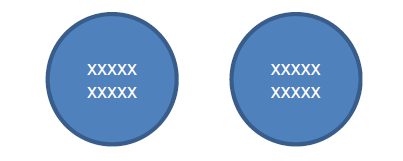 Подаются два идентичных блюдаИспользование при подаче несъедобных компонентов, дополнительных аксессуаров и вспомогательного инвентаря на тарелках НЕ ДОПУСКАЕТСЯ!!!Закуски должны быть поданы на 2 плоских блюдах (10 штук, 5 и 5 на каждом блюде, всего 20 штук), круглое белое плоское блюдо диаметром 32 см в соответствии с нижеприведённойсхемой:Подаются два идентичных блюдаИспользование при подаче несъедобных компонентов, дополнительных аксессуаров и вспомогательного инвентаря на тарелках НЕ ДОПУСКАЕТСЯ!!!Основные ингредиентыиспользуйте ингредиенты с общего столаиспользуйте ингредиенты из списка продуктовиспользуйте продукты из «Чёрного ящика»используйте ингредиенты с общего столаиспользуйте ингредиенты из списка продуктовиспользуйте продукты из «Чёрного ящика»Обязательные ингредиентыпечень говяжьясыр Гаудапечень говяжьясыр ГаудаСпециальное оборудованиеРазрешено использовать дополнительное оборудование и инвентарь, которые необходимо согласовать с экспертом по технике безопасности непосредственно перед началом конкурса, за исключением аналогичного имеющегося на площадкеРазрешено использовать дополнительное оборудование и инвентарь, которые необходимо согласовать с экспертом по технике безопасности непосредственно перед началом конкурса, за исключением аналогичного имеющегося на площадкеЧасть FГорячаязакускаМорепродукты3434ОписаниеПриготовить 3 порции горячей закуски из морепродуктов- использовать тушку кальмара с/м неочищенная 1 соус на выбор участникаМинимум 1 гарнир на выбор участникаОформление и наличие дополнительных гарниров – на выбор участникаПриготовить 3 порции горячей закуски из морепродуктов- использовать тушку кальмара с/м неочищенная 1 соус на выбор участникаМинимум 1 гарнир на выбор участникаОформление и наличие дополнительных гарниров – на выбор участникаПриготовить 3 порции горячей закуски из морепродуктов- использовать тушку кальмара с/м неочищенная 1 соус на выбор участникаМинимум 1 гарнир на выбор участникаОформление и наличие дополнительных гарниров – на выбор участникаПодачаМасса блюда максимум 140г3 порции блюда подаются на тарелках - круглая белая глубокая с плоскими полями 26 - 28смОтдельно подаётся одна порция 50 мл основного соуса в соуснике для слепойдегустацииТемпература тарелки от 50 °С до 65°С ( температура измеряется по  краю тарелки)Подаются три идентичных блюдаИспользование при подаче несъедобных компонентов, дополнительных аксессуаров и вспомогательного инвентаря на тарелках НЕ ДОПУСКАЕТСЯ!!!При подаче запрещается использовать борта тарелки!Масса блюда максимум 140г3 порции блюда подаются на тарелках - круглая белая глубокая с плоскими полями 26 - 28смОтдельно подаётся одна порция 50 мл основного соуса в соуснике для слепойдегустацииТемпература тарелки от 50 °С до 65°С ( температура измеряется по  краю тарелки)Подаются три идентичных блюдаИспользование при подаче несъедобных компонентов, дополнительных аксессуаров и вспомогательного инвентаря на тарелках НЕ ДОПУСКАЕТСЯ!!!При подаче запрещается использовать борта тарелки!Масса блюда максимум 140г3 порции блюда подаются на тарелках - круглая белая глубокая с плоскими полями 26 - 28смОтдельно подаётся одна порция 50 мл основного соуса в соуснике для слепойдегустацииТемпература тарелки от 50 °С до 65°С ( температура измеряется по  краю тарелки)Подаются три идентичных блюдаИспользование при подаче несъедобных компонентов, дополнительных аксессуаров и вспомогательного инвентаря на тарелках НЕ ДОПУСКАЕТСЯ!!!При подаче запрещается использовать борта тарелки!Основные ингредиентыиспользуйте ингредиенты с общего столаиспользуйте ингредиенты из списка продуктовиспользуйте – морепродукт (тушка кальмара с/м неочищенная)используйте ингредиенты с общего столаиспользуйте ингредиенты из списка продуктовиспользуйте – морепродукт (тушка кальмара с/м неочищенная)используйте ингредиенты с общего столаиспользуйте ингредиенты из списка продуктовиспользуйте – морепродукт (тушка кальмара с/м неочищенная)Специальное борудованиеРазрешено использовать дополнительное оборудование и инвентарь, которые необходимо согласовать с экспертом по технике безопасности непосредственно перед началом конкурса, за исключением аналогичного имеющегося на площадкеРазрешено использовать дополнительное оборудование и инвентарь, которые необходимо согласовать с экспертом по технике безопасности непосредственно перед началом конкурса, за исключением аналогичного имеющегося на площадкеРазрешено использовать дополнительное оборудование и инвентарь, которые необходимо согласовать с экспертом по технике безопасности непосредственно перед началом конкурса, за исключением аналогичного имеющегося на площадкеЧасть GГорячее блюдоБифштекс рубленныйГорячее блюдоБифштекс рубленный34ОписаниеПриготовить 3 порции горячего блюда бифштекс рубленный из говядины1 соус на выбор участника2гарнира:овощной гарнир на выборучастника;картофельный гратен.(Можно использовать рецептуру по книге Паули, рецептура будет предоставлена на форуме).Оформление и наличие дополнительных гарниров – на выбор участникаПриготовить 3 порции горячего блюда бифштекс рубленный из говядины1 соус на выбор участника2гарнира:овощной гарнир на выборучастника;картофельный гратен.(Можно использовать рецептуру по книге Паули, рецептура будет предоставлена на форуме).Оформление и наличие дополнительных гарниров – на выбор участникаПриготовить 3 порции горячего блюда бифштекс рубленный из говядины1 соус на выбор участника2гарнира:овощной гарнир на выборучастника;картофельный гратен.(Можно использовать рецептуру по книге Паули, рецептура будет предоставлена на форуме).Оформление и наличие дополнительных гарниров – на выбор участникаПодачаобщий вес блюда должен составлять минимум 220грамм3 порции горячего блюда подаются на отдельных тарелках - круглая белая плоская тарелка диаметром 32смДополнительно подаётся одна порция 50 мл основного соуса в соуснике для слепой дегустацииТемпература тарелки от 50 °С до 65°С( температура измеряется по  краю тарелки)Подаются три идентичных блюдаИспользование при подаче дополнительных аксессуаров и вспомогательного инвентаря на тарелках НЕ ДОПУСКАЕТСЯ!!!общий вес блюда должен составлять минимум 220грамм3 порции горячего блюда подаются на отдельных тарелках - круглая белая плоская тарелка диаметром 32смДополнительно подаётся одна порция 50 мл основного соуса в соуснике для слепой дегустацииТемпература тарелки от 50 °С до 65°С( температура измеряется по  краю тарелки)Подаются три идентичных блюдаИспользование при подаче дополнительных аксессуаров и вспомогательного инвентаря на тарелках НЕ ДОПУСКАЕТСЯ!!!общий вес блюда должен составлять минимум 220грамм3 порции горячего блюда подаются на отдельных тарелках - круглая белая плоская тарелка диаметром 32смДополнительно подаётся одна порция 50 мл основного соуса в соуснике для слепой дегустацииТемпература тарелки от 50 °С до 65°С( температура измеряется по  краю тарелки)Подаются три идентичных блюдаИспользование при подаче дополнительных аксессуаров и вспомогательного инвентаря на тарелках НЕ ДОПУСКАЕТСЯ!!!Основные ингредиентыИспользуйте ингредиенты с общего столаиспользуйте ингредиенты из списка продуктовИспользуйте ингредиенты с общего столаиспользуйте ингредиенты из списка продуктовИспользуйте ингредиенты с общего столаиспользуйте ингредиенты из списка продуктовСпециальное оборудованиеРазрешено использовать дополнительное оборудование и инвентарь, которые необходимо согласовать с экспертом по технике безопасности непосредственно перед началом конкурса, за исключением аналогичного имеющегося на площадкеРазрешено использовать дополнительное оборудование и инвентарь, которые необходимо согласовать с экспертом по технике безопасности непосредственно перед началом конкурса, за исключением аналогичного имеющегося на площадкеРазрешено использовать дополнительное оборудование и инвентарь, которые необходимо согласовать с экспертом по технике безопасности непосредственно перед началом конкурса, за исключением аналогичного имеющегося на площадке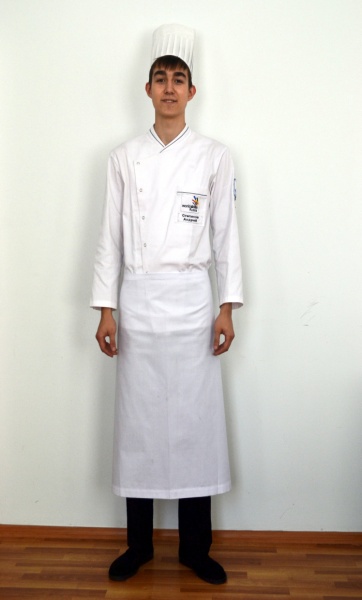 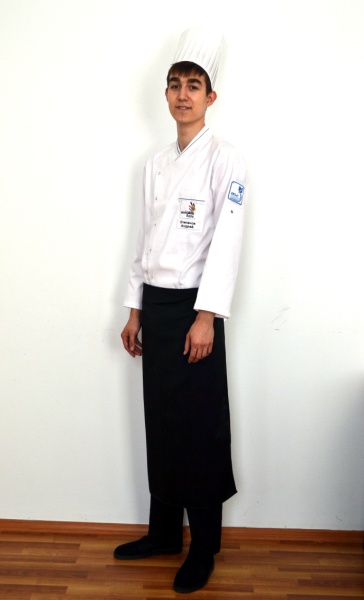 РазделКритерийОценкиОценкиОценкиРазделКритерийСудейская оценкаИзмеримаяОбщаяА1Работа модуля 112.6010.9023.50А2Часть АFinger food2.751.223.97F1Часть FГорячая закуска Морепродукты2.751.223.97G1Часть GГорячее блюдоБифштекс рубленный2.751.223.97Итого =Итого =35,41